Конспект урока на тему 
«Переменные. Выражения. Операция присваивания»Цель урока:Познакомить с понятием переменная, их типами.Ввести оператор объявления  переменной.Рассмотреть виды выражений.Выполнить практическая работу.План урока: 
1. Теоретическая основа урока 
В ООП переменные играют важную роль. Они предназначены для хранения и обработки данных.
Переменная в программе представлена именем и служит для обращения к    данным определенного типа. Конкретного значения переменной хранится    в ячейках оперативной памяти.

  Тип переменной 
Тип переменной определяется типом данных. 

Значение переменных: 
числовых типов являются числа; 
логических – истина и ложь; 
строковых – последовательность символов.
Над различными типами данных допустимы различные операции:
Над числовыми переменными – арифметические операции
Над логическими – логические операции
Над строковыми – операции преобразования символьных строк
Различные типы данных требуют для своего хранения в оперативной памяти компьютера различное количества ячеек.

Имя переменной 
Имя каждой переменной уникально и на может меняться в процессе выполнения программы.
Имя переменной может состоять:Латинских и русских буквЦифрНачинаться с буквыНе должно включать точкуКоличество символов не более 255В имена переменных рекомендуется включать особую приставку, которая обозначает тип переменных

Объявление типа переменной 
Если переменой не определена, то компьютер будет считать ее переменной универсального типа Variant и отведет для ее хранения в памяти 16 или более байт. Это будет приводить к неэффективному использованию памяти и замедлению работы программы.Оператор объявления  переменнойDim - имя переменной. As – тип переменной 
Dim intA As integer
Const - имя константы. As – тип = значение константыАрифметические выражения 
В выражения могут входить переменные числового типа и числа, над которыми могут производиться арифметические операции и математические операции, выраженные с помощью функций.

Строковые выражения 
В состав входят переменные строкового типа, строки и строковые функции.
Строка – это последовательность символов заключенная в кавычки.
Над переменными и строками производится Операция – конкатенация. – объединение строки или значение строковых переменных в единую строку. Операция обозначается знаком +.Логические выражения 
В состав входят логические переменные, числа, числовые или строковые переменные или выражения, которые сравниваются между собой с использованием операций сравнения.
Над элементами логических выражений производятся логические операции: and – умножение; or – cложение; not – отрицание.

Присваивание переменным значений 
Переменная может получить или изменить значение с помощью оператора присваивания
Let имя переменной = выражение 
Ключевое слово Let можно не использовать2. Закрепление 
Учебник Угринович Н. стр. 176 вопросы для размышления3.. Практическая работа 
Создание проекта "Переменные" 4. Домашнее задание п. 4.6, 4,7 читать, стр. 177 (4.10, 4.11), стр. 181 (вопросы для размышления)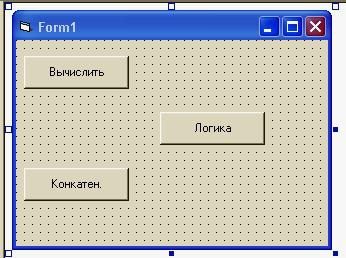 1)  Sub C 1 _ click ()
Dim a, b As Integer, C As Bite
S As Single, E As Double
A = 2
B = 3
C = a/b
D = a/b
E = a/b
Form1. Print C, D, E
End Sub2) Sub C2_click ()  
Dim A, B As String.  
A = "форма"  
В = "ин" + A + "Тика"  
Form1. Print B  
End Sub    
End Sub3) Sub C3_ click ()
Dim A, B, C As Boolean 
A = 5>3 
В = 2*2 = 5
C = A And B
Form1. Print C 
End Sub